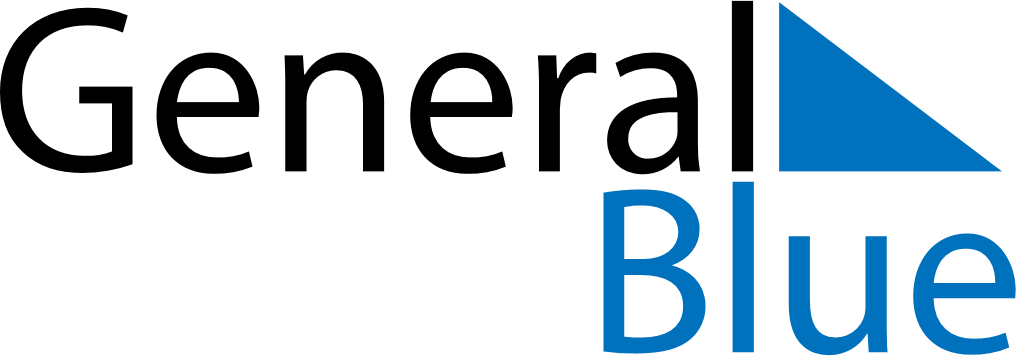 July 2024July 2024July 2024July 2024PeruPeruPeruMondayTuesdayWednesdayThursdayFridaySaturdaySaturdaySunday123456678910111213131415161718192020212223242526272728Independence Day293031Independence Day